اللجنة المعنية بالحقوق الاقتصادية والاجتماعية والثقافيةالدورة الثالثة والأربعون		النظر في التقارير المقدَّمة من الدول الأطراف بموجب المادتين 16 و17 من العهد		الملاحظات الختامية للجنة المعنية بالحقوق الاقتصادية والاجتماعية والثقافية		جمهورية الكونغو الديمقراطية		تصويب	تصدر الملاحظات الختامية بشأن التقرير الجامع للتقارير الدورية من الثاني إلى الخامس لجمهورية الكونغو الديمقراطية تحت الرمز E/C.12/COD/CO/5. وتُسحَب بموجب هذا التصويب الوثيقة E/C.12/COD/CO/4. الأمم المتحدةE/C.12/COD/CO/4/Corr.1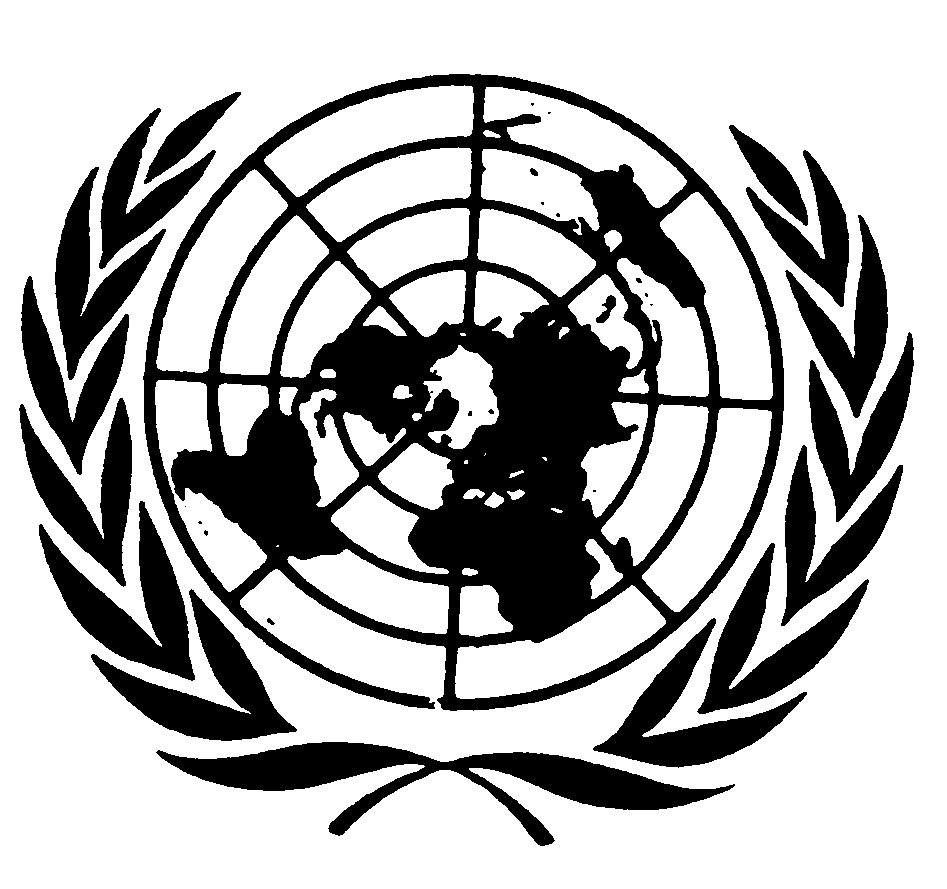 المجلس الاقتصادي والاجتماعيDistr.: General19 September 2019ArabicOriginal: English